VOICES UNLIMITED OF HALDIMAND- NORFOLK PRESENTS: 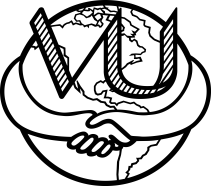 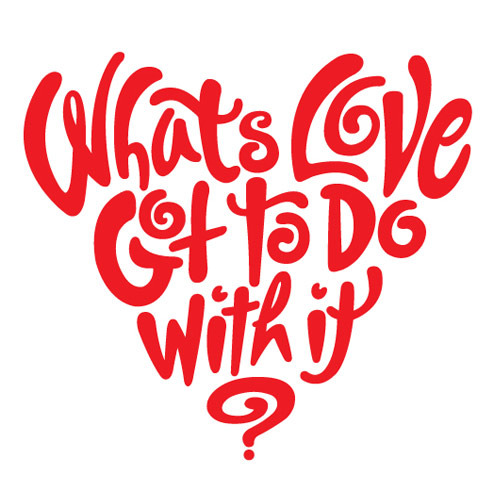 SAVE THE DATE!!! 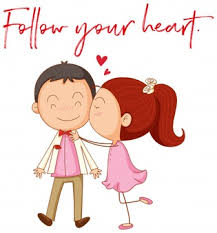 Date: Friday, June 1st 2018   Time: 9:30- 5pmFeaturing w/shops on dating in today’s world and feeling confident in your sexuality.  A speed dating session will end our day.  Keynote speaker is consultant Ruth Fisher from Race4Romance.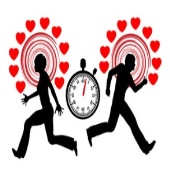 Dunnville, Ontario$15 per personFor ages 18+More information and registration coming April 2018A workshop for people supported and their support workersDisclaimer:Graphic and sensitive information will be presented, discussed and provided so please provide supports accordingly.